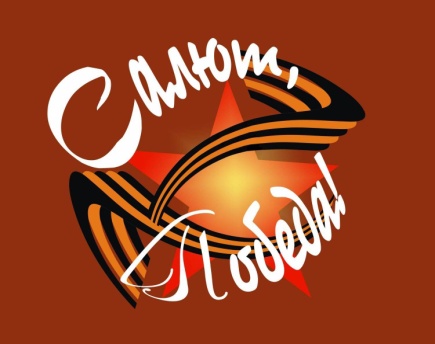 ПОЛОЖЕНИЕо  заочном районном фестивале, посвященном 75-ой  годовщине Победы  в Великой Отечественной войне,«Салют, Победа!» Общие положения.      Районный фестиваль «Салют, Победа» проводится в соответствии с планом работы МБУ ДО «ЦТДМ «Созвездие» на 2019-2020 учебный год. Фестиваль посвящен  75-ой  годовщине Победы  в Великой Отечественной войне, и направлен на сохранение  российского многонационального  культурно-исторического наследия.    В фестивале могут принять участие учащиеся и педагоги общеобразовательных учреждений и учреждений дополнительного образования.       Основными целями  являются:формирование активной гражданской позиции детей и юношества;сохранение и преумножение нравственных, культурных и духовных традиций;создание условий для творческого самовыражения детей и юношества.Задачи :совершенствование системы эстетического воспитания детей и юношества;выявление юных талантов, создание условий для реализации их творческого потенциала;повышение профессионального уровня творческих коллективов и исполнителей;формирование художественного вкуса и воспитание духовных ценностей;популяризация различных жанров искусства, форм и направлений творческой деятельности;Организация и сроки проведения смотра-конкурса:Подача материала  произвольная (вокальный номер, художественное чтение, рисунки)Продолжительность выступления не более 5 минут. Оформление заявки: вместе с заявкой на участие участники должны представить материал в электронном виде  (электронной почтой) видео или аудио запись вокального номера или художественного чтения,  фото или сканированную копию  рисунка.Тематика  фестиваля определяется ежегодно: тема фестиваля 2020 года – «Правнуки Великой Победы»  Все материалы будет смонтированы в единый фильм. Материалы принимаются на почту cvrolesy@mail.ru до  3 мая 2020 года.  Готовый фильм будет размещен на сайте  МБУ ДО «ЦТДМ «Созвездие». Все участники получат дипломы участников фестиваля.Руководство и организация фестиваляОбщее руководство по подготовке и проведению фестиваля осуществляет МБУ ДО «ЦТДМ «Созвездие» (директор Шурыгина О.В.)Методическая служба обеспечивает разработку и рассылку «Положения», сбор заявок, проведение консультации, организацию работы жюри, награждение, освещение хода фестиваля в средствах массовой  информации на сайте МБОУ ДОД «ЦВР».Подведение итогов и награждениеУчастники фестиваля награждаются дипломами и грамотами.Календарь конкурсаЗаявки принимаются  до 3 мая 2020 года ;    Внимание! После 3 мая заявки не принимаютсяПремьера фильма 9 мая 2020 года на сайте МБУ ДО «ЦТДМ «Созвездие»